СУМСЬКА МІСЬКА РАДАVII СКЛИКАННЯ ____ СЕСІЯРІШЕННЯЗ метою запобігання та виникнення надзвичайної ситуації, обумовленої загрозою занесення та поширення випадків гострої респіраторної хвороби, спричиненої коронавірусом COVID-19  на території м. Суми, на виконання вимог статті 98 Кодексу цивільного захисту України, статті 33 Закону України «Про захист населення від інфекційних хвороб», враховуючи протокол засідання комісії з питань техногенно-екологічної безпеки і надзвичайних ситуацій від 30.03.2020 № 13, керуючись статтею 25 Закону України «Про місцеве самоврядування в Україні», Сумська міська рада ВИРІШИЛА:1. У зв’язку з введенням карантину в м. Суми та збільшенням кількості випадків захворюваності виділити з міського бюджету 9 000 000,00 грн. Департаменту інфраструктури міста Сумської міської ради.2. Директору Департаменту інфраструктури міста Сумської міської ради (Журбі О.І.): вжити заходів для забезпечення проведення обробки дезінфекційними засобами під’їздів багатоквартирних житлових будинків, вулично-дорожньої мережі та зупинок громадського транспорту.3. Організацію виконання даного рішення покласти на заступника міського голови згідно з розподілом обов’язків.Сумський міський голова						   О.М. ЛисенкоВиконавець: Журба О.І. __________  30.03.2020Ініціатор розгляду питання –  Сумський міський головаПроект рішення підготовлено департаментом інфраструктури міста Сумської міської ради.ЛИСТ ПОГОДЖЕННЯдо проекту рішення Сумської міської ради   Про виділення коштів з міського бюджету для обробки дезінфекційними засобамиПроєкт рішення підготовлений з урахуванням вимог Закону України «Про доступ до публічної інформації» та Закону України «Про захист персональних даних»										О.І. Журба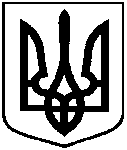                        Проект                     оприлюднено                      «__»______ 2020__р.                           від ___  ______ 2020 року № ____-МРм. СумиПро виділення коштів з міського бюджету для обробки дезінфекційними засобами Директор департаменту інфраструктури міста Сумської міської радиО.І. ЖурбаНачальник відділу юридичного  та кадрового забезпечення департаменту інфраструктури міста Сумської міської ради Ю.М.МельникНачальник  правового управління Сумської міської ради О.В. Чайченко Заступник  міського голови, керуючий справами виконавчого комітету   Секретар Сумської міської радиС.Я. ПакА.В. Баранов